CURRICULUM - VITAE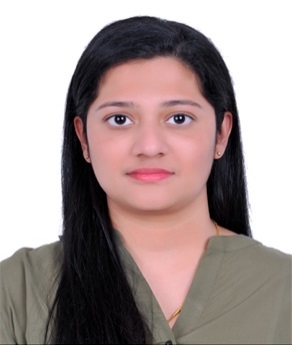 BLESVINA	E-mail: blesvina.380449@2freemail.comMobile: Whatsapp +971504753686 / +919979971283CAREER ASPIRATIONTo secure a responsible position in accounts, administration or operations where I will be able to contribute my skill, knowledge and expertise to a company that will give me an opportunity to develop my career.CORE COMPETENCIESProficiency in handling daily financial accounting and reporting.Overseeing timely preparation of statutory books of accounts (with a focus on accounting, receivables & payables), financial statements and annual financial reports, ensuring compliance with accounting standards.Building and maintaining healthy business relations with clients, ensuring high customer satisfaction metrics by achieving delivery & service quality norms.An effective communicator with excellent relationship building & interpersonal skills, strong analytical, problem solving and organizational abilities.Quick learner, keen to learn and improve skills, dedicated and truthful to the task being given.ORGANISATIONAL EXPERIENCESince Nov’12 with Moore Stephens, Bahrain as an Accountant & Legal CoordinatorJob Responsibilities as an Accountant:Managing the Accounts Department covering financial accounting and reporting.Handling receivables and payables.Monitoring customer account details and identifying and investigating non-payments, delayed payments and other irregularities and also following up for payments.Maintaining financial security by following internal controls.Handling all other accounting duties including but not limited to handling of petty cash, receipts and disbursements, bank reconciliation etc.Processing payroll, which includes calculating vacation or leave accruals of employees in an accurate manner and also prepare employment contracts and certificates.Working closely with the partners for daily administrative works and in preparing reports for management analysis.Preparation of audit engagement proposals, client communications, ministry correspondence etc. Job Responsibilities as Legal Coordinator:Guide clients in company formation, amendments and also submit applications online.Coordinating the legal requirements between clients and the ministry.Complying with the governments legal requirements by studying existing and new legislation, enforcing adherence to requirements, and advising management and clients on needed actions.Achievement: Promoted with additional responsibilities as Legal Coordinator.Sep’12- Oct’12 with Salaam Bahrain, Bahrain as Trainee Job Responsibilities:Planning and coordinating the event with the event management team.Submitting essential reports to the supervisor and the management team.EDUCATIONMBA (Finance) from Mangalore University in 2012.B. Com. from Mangalore University in 2010.Pre-University Course (12th/Plus 2) from Karnataka Pre -University Board in 2007.Secondary School Leaving Certificate (10th) from Karnataka State Board in 2005.Others:Certification in Peachtree, Tally & MS-Office.IT SKILLSPeachtree – ExpertTally ERP 9 - IntermediateMS-Excel, Word, PowerPoint - IntermediateACADEMIC PROJECTProject Title	:   Financial Statement Analysis of Teacher’s Co-operative BankCompany Name	:   Teacher’s Co-operative BankLocation		:   Head office, Udupi, Karnataka, IndiaPeriod			:   4 weeksProject Description	:   Analysed the financial performance & growth of the bank and various financial products   offered, and also the mobilization of the financial products in the bank.ACCOLADESWon 1st place in the Statistical Survey Competition in 12th Grade, conducted by Mangalore University (2007).Passed the IBPS Probationary Officers / Management Trainee exam – 2011-12Participated in the National Level Management Fest.PERSONAL DETAILSDate of Birth			:	19th Feb 1990Sex				:	FemaleHome Country Address	:	Kinnimulky, Udupi, Karnataka, IndiaLanguage Proficiency		:	English, Hindi, KonkaniPlace of Birth			:	BahrainNationality			:	IndianMarital status			:	SingleCurrent Salary 			:	BHD 450/- + Annual BonusExpected Salary		:	AED 7,000/- 